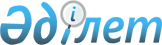 О внесении изменений в решение XI сессии Жезказганского городского маслихата от 11 декабря 2012 года N 11/91 "О городском бюджете на 2013-2015 годы"
					
			Утративший силу
			
			
		
					Решение Жезказганского городского маслихата Карагандинской области от 13 декабря 2013 года N 21/179. Зарегистрировано Департаментом юстиции Карагандинской области 20 декабря 2013 года N 2466. Прекращено действие в связи с истечением срока, на который решение было принято (письмо Жезказганского городского маслихата Карагандинской области от 12 мая 2015 года № 113/01)      Сноска. Прекращено действие в связи с истечением срока, на который решение было принято (письмо Жезказганского городского маслихата Карагандинской области от 12.05.2015 № 113/01).

      В соответствии с Бюджетным кодексом Республики Казахстан от 4 декабря 2008 года, Законом Республики Казахстан от 23 января 2001 года "О местном государственном управлении и самоуправлении в Республике Казахстан" Жезказганский городской маслихат РЕШИЛ:



      1. Внести в решение XI сессии Жезказганского городского маслихата от 11 декабря 2012 года № 11/91 "О городском бюджете на 2013-2015 годы" (зарегистрированное в Реестре государственной регистрации нормативных правовых актов за номером 2083, опубликованное 18 января 2013 года № 2 (7806) газеты "Сарыарқа" и 18 января 2013 года № 2 (351) газеты "Жезказганская правда"), с внесенными изменениями решением XІI сессии Жезказганского городского маслихата от 7 февраля 2013 года № 12/101 "О внесении изменений в решение XI сессии Жезказганского городского маслихата от 11 декабря 2012 года № 11/91 "О городском бюджете на 2013-2015 годы" (зарегистрированное в Реестре государственной регистрации нормативных правовых актов за номером 2162, опубликованное 22 февраля 2013 года № 7 (7811) газеты "Сарыарқа" и 22 февраля 2013 года № 7 (356) газеты "Жезказганская правда"), с внесенными изменениями и дополнением решением XІІI сессии Жезказганского городского маслихата от 19 марта 2013 года № 13/112 "О внесении изменений и дополнения в решение XI сессии Жезказганского городского маслихата от 11 декабря 2012 года № 11/91 "О городском бюджете на 2013-2015 годы" (зарегистрированное в Реестре государственной регистрации нормативных правовых актов за номером 2283, опубликованное 19 апреля 2013 года № 15 (7819) газеты "Сарыарқа" и 19 апреля 2013 года № 15 (364) газеты "Жезказганская правда"), с внесенными изменениями решением XVI сессии Жезказганского городского маслихата от 12 июля 2013 года № 16/141 "О внесении изменений в решение XI сессии Жезказганского городского маслихата от 11 декабря 2012 года № 11/91 "О городском бюджете на 2013-2015 годы" (зарегистрированное в Реестре государственной регистрации нормативных правовых актов за номером 2372, опубликованное 2 августа 2013 года № 30 (7834) газеты "Сарыарқа" и 2 августа 2013 года № 30 (379) газеты "Жезказганская правда"), с внесенными изменениями решением XVIII сессии Жезказганского городского маслихата от 10 октября 2013 года № 18/158 "О внесении изменений в решение XI сессии Жезказганского городского маслихата от 11 декабря 2012 года № 11/91 "О городском бюджете на 2013-2015 годы" (зарегистрированное в Реестре государственной регистрации нормативных правовых актов за номером 2406, опубликованное 1 ноября 2013 года № 43 (7847) газеты "Сарыарқа" и 1 ноября 2013 года № 43 (392) газеты "Жезказганская правда"), с внесенными изменениями решением XIX сессии Жезказганского городского маслихата от 15 ноября 2013 года № 19/166 "О внесении изменений в решение XI сессии Жезказганского городского маслихата от 11 декабря 2012 года № 11/91 "О городском бюджете на 2013-2015 годы" (зарегистрированное в Реестре государственной регистрации нормативных правовых актов за номером 2417, опубликованное 29 ноября 2013 года № 47 (7851) газеты "Сарыарқа" и 29 ноября 2013 года № 47 (396) газеты "Жезказганская правда"), с внесенными изменениями решением XX сессии Жезказганского городского маслихата от 3 декабря 2013 года № 20/173 "О внесении изменений в решение XI сессии Жезказганского городского маслихата от 11 декабря 2012 года № 11/91 "О городском бюджете на 2013-2015 годы" (зарегистрированное в Реестре государственной регистрации нормативных правовых актов за номером 2438), следующие изменения:



      1) в пункте 1:

      в подпункте 1):

      цифры "6209161" заменить цифрами "6206317";

      цифры "1196313" заменить цифрами "1193469";

      в подпункте 2):

      цифры "6800603" заменить цифрами "6797759";



      2) в пункте 3:

      цифры "1196313" заменить цифрами "1193469";



      3) приложения 1, 4 к указанному решению изложить в новой редакции согласно приложениям 1, 2 к настоящему решению.



      2. Настоящее решение вводится в действие с 1 января 2013 года.      Председатель сессии                        Ярмак Н.И.      Секретарь Жезказганского

      городского маслихата                       Медебаев С.Т.

Приложение 1

к решению ХXI сессии

Жезказганского городского маслихата

от 13 декабря 2013 года № 21/179Приложение 1

к решению ХІ сессии

Жезказганского городского маслихата

от 11 декабря 2012 года № 11/91 

Бюджет на 2013 год

Приложение 2

к решению ХXI сессии

Жезказганского городского маслихата

от 13 декабря 2013 года № 21/179Приложение 4

к решению ХІ сессии

Жезказганского городского маслихата

от 11 декабря 2012 года № 11/91 

Целевые текущие трансферты и целевые трансферты

на развитие, кредиты на 2013 год
					© 2012. РГП на ПХВ «Институт законодательства и правовой информации Республики Казахстан» Министерства юстиции Республики Казахстан
				КатегорияКатегорияКатегорияКатегорияСумма, тысяч тенгеКлассКлассКлассСумма, тысяч тенгеПодклассПодклассСумма, тысяч тенгеНаименованиеСумма, тысяч тенге12345I. Доходы62063171Налоговые поступления497259401Подоходный налог22462782Индивидуальный подоходный налог224627803Социальный налог18677141Социальный налог186771404Налоги на собственность5856111Налоги на имущество4187883Земельный налог254194Налог на транспортные средства1409715Единый земельный налог43305Внутренние налоги на товары, работы и услуги2402782Акцизы94573Поступления за использование природных и других ресурсов1866004Сборы за ведение предпринимательской и профессиональной деятельности408815Налог на игорный бизнес334008Обязательные платежи, взимаемые за совершение юридически значимых действий и (или) выдачу документов уполномоченными на то государственными органами или должностными лицами327131Государственная пошлина327132Неналоговые поступления808401Доходы от государственной собственности63144Доходы от доли участия в юридических лицах, находящиеся в государственной собственности1145Доходы от аренды имущества, находящегося в государственной собственности620006Прочие неналоговые поступления17701Прочие неналоговые поступления17703Поступления от продажи основного капитала3217003Продажа земли и нематериальных активов 321701Продажа земли 107002Продажа нематериальных активов214704Поступления трансфертов119346902Трансферты из вышестоящих органов государственного управления11934692Трансферты из областного бюджета1193469Функциональная группаФункциональная группаФункциональная группаФункциональная группаФункциональная группаСумма, тысяч тенгеФункциональная подгруппаФункциональная подгруппаФункциональная подгруппаФункциональная подгруппаСумма, тысяч тенгеАдминистратор бюджетных программАдминистратор бюджетных программАдминистратор бюджетных программСумма, тысяч тенгеПрограммаПрограммаСумма, тысяч тенгеНаименованиеСумма, тысяч тенге123456II. Затраты679775901Государственные услуги общего характера2599851Представительные, исполнительные и другие органы, выполняющие общие функции государственного управления194377112Аппарат маслихата района (города областного значения)28539001Услуги по обеспечению деятельности маслихата района (города областного значения)28339003Капитальные расходы государственного органа200122Аппарат акима района (города областного значения)120097001Услуги по обеспечению деятельности акима района (города областного значения)113067003Капитальные расходы государственного органа7030123Аппарат акима района в городе, города районного значения, поселка, села, сельского округа45741001Услуги по обеспечению деятельности акима района в городе, города районного значения, поселка, села, сельского округа39536022Капитальные расходы государственного органа62052Финансовая деятельность9055459Отдел экономики и финансов района (города областного значения)9055003Проведение оценки имущества в целях налогообложения2196010Приватизация, управление коммунальным имуществом, постприватизационная деятельность и регулирование споров, связанных с этим 170011Учет, хранение, оценка и реализация имущества, поступившего в коммунальную собственность66895Планирование и статистическая деятельность900459Отдел экономики и финансов района (города областного значения)900061Экономическая экспертиза технико-экономического обоснования бюджетного инвестиционного проекта, бюджетных инвестиций, планируемых к реализации посредством участия государства в уставном капитале юридических лиц9009Прочие государственные услуги общего характера55653459Отдел экономики и финансов района (города областного значения)55653001Услуги по реализации государственной политики в области формирования и развития экономической политики, государственного планирования, исполнения бюджета и управления коммунальной собственностью района (города областного значения)54794015Капитальные расходы государственного органа85902Оборона69011Военные нужды5508122Аппарат акима района (города областного значения)5508005Мероприятия в рамках исполнения всеобщей воинской обязанности55082Организация работы по чрезвычайным ситуациям1393122Аппарат акима района (города областного значения)1393007Мероприятия по профилактике и тушению степных пожаров районного (городского) масштаба, а также пожаров в населенных пунктах, в которых не созданы органы государственной противопожарной службы139303Общественный порядок, безопасность, правовая, судебная, уголовно-исполнительная деятельность345869Прочие услуги в области общественного порядка и безопасности34586458Отдел жилищно-коммунального хозяйства, пассажирского транспорта и автомобильных дорог района (города областного значения)34586021Обеспечение безопасности дорожного движения в населенных пунктах3458604Образование24439921Дошкольное воспитание и обучение224716471Отдел образования, физической культуры и спорта района (города областного значения)224716040Реализация государственного образовательного заказа в дошкольных организациях образования2247162Начальное, основное среднее и общее среднее образование2054272471Отдел образования, физической культуры и спорта района (города областного значения)2054272004Общеобразовательное обучение1917688005Дополнительное образование для детей и юношества 1365849Прочие услуги в области образования165004471Отдел образования, физической культуры и спорта района (города областного значения)165004009Приобретение и доставка учебников, учебно-методических комплексов для государственных учреждений образования района (города областного значения)28704020Ежемесячная выплата денежных средств опекунам (попечителям) на содержание ребенка-сироты (детей-сирот), и ребенка (детей), оставшегося без попечения родителей 27713067Капитальные расходы подведомственных государственных учреждений и организаций10858706Социальная помощь и социальное обеспечение2530602Социальная помощь232068451Отдел занятости и социальных программ района (города областного значения)215338002Программа занятости28738004Оказание социальной помощи на приобретение топлива специалистам здравоохранения, образования, социального обеспечения, культуры, спорта и ветеринарии в сельской местности в соответствии с законодательством Республики Казахстан2672005Государственная адресная социальная помощь5867006Оказание жилищной помощи621007Социальная помощь отдельным категориям нуждающихся граждан по решениям местных представительных органов42487010Материальное обеспечение детей-инвалидов, воспитывающихся и обучающихся на дому2355013Социальная адаптация лиц, не имеющих определенного местожительства35353014Оказание социальной помощи нуждающимся гражданам на дому65989016Государственные пособия на детей до 18 лет2477017Обеспечение нуждающихся инвалидов обязательными гигиеническими средствами и предоставление услуг специалистами жестового языка, индивидуальными помощниками в соответствии с индивидуальной программой реабилитации инвалида 28779471Отдел образования, физической культуры и спорта района (города областного значения)16730012Социальная поддержка обучающихся и воспитанников организаций образования очной формы обучения в виде льготного проезда на общественном транспорте (кроме такси) по решению местных представительных органов167309Прочие услуги в области социальной помощи и социального обеспечения20992451Отдел занятости и социальных программ района (города областного значения)20992001Услуги по реализации государственной политики на местном уровне в области обеспечения занятости и реализации социальных программ для населения 20000011Оплата услуг по зачислению, выплате и доставке пособий и других социальных выплат556067Капитальные расходы подведомственных государственных учреждений и организаций43607Жилищно-коммунальное хозяйство 14166391Жилищное хозяйство326239458Отдел жилищно-коммунального хозяйства, пассажирского транспорта и автомобильных дорог района (города областного значения)7565003Организация сохранения государственного жилищного фонда7443005Снос аварийного и ветхого жилья122467Отдел строительства района (города областного значения)307646003Проектирование, строительство и (или) приобретение жилья государственного коммунального жилищного фонда131474004Проектирование, развитие, обустройство и (или) приобретение инженерно-коммуникационной инфраструктуры176172479Отдел жилищной инспекции района (города областного значения)11028001Услуги по реализации государственной политики на местном уровне в области жилищного фонда110282Коммунальное хозяйство542823458Отдел жилищно-коммунального хозяйства, пассажирского транспорта и автомобильных дорог района (города областного значения)68906012Функционирование системы водоснабжения и водоотведения68906467Отдел строительства района (города областного значения)473917005Развитие коммунального хозяйства198374006Развитие системы водоснабжения и водоотведения2755433Благоустройство населенных пунктов547577123Аппарат акима района в городе, города районного значения, поселка, села, сельского округа 9469008Освещение улиц населенных пунктов4256009Обеспечение санитарии населенных пунктов1625011Благоустройство и озеленение населенных пунктов3588458Отдел жилищно-коммунального хозяйства, пассажирского транспорта и автомобильных дорог района (города областного значения)538108015Освещение улиц в населенных пунктах65280016Обеспечение санитарии населенных пунктов47291017Содержание мест захоронений и захоронение безродных9000018Благоустройство и озеленение населенных пунктов41653708Культура, спорт, туризм и информационное пространство3097211Деятельность в области культуры41256455Отдел культуры и развития языков района (города областного значения)41256003Поддержка культурно-досуговой работы 412562Спорт45017471Отдел образования, физической культуры и спорта района (города областного значения)45017013Развитие массового спорта и национальных видов спорта33712014Проведение спортивных соревнований на районном (города областного значения) уровне2415015Подготовка и участие членов сборных команд района (города областного значения) по различным видам спорта на областных спортивных соревнованиях88903Информационное пространство130001455Отдел культуры и развития языков района (города областного значения)70841006Функционирование районных (городских) библиотек57719007Развитие государственного языка и других языков народа Казахстана13122456Отдел внутренней политики района (города областного значения)59160002Услуги по проведению государственной информационной политики через газеты и журналы22127005Услуги по проведению государственной информационной политики через телерадиовещание370339Прочие услуги по организации культуры, спорта, туризма и информационного пространства93447455Отдел культуры и развития языков района (города областного значения)63597001Услуги по реализации государственной политики на местном уровне в области развития языков и культуры15976010Капитальные расходы государственного органа210032Капитальные расходы подведомственных государственных учреждений и организаций47411456Отдел внутренней политики района (города областного значения)29850001Услуги по реализации государственной политики на местном уровне в области информации, укрепления государственности и формирования социального оптимизма граждан19546003Реализация мероприятий в сфере молодежной политики9982032Капитальные расходы подведомственных государственных учреждений и организаций32210Сельское, водное, лесное, рыбное хозяйство, особо охраняемые природные территории, охрана окружающей среды и животного мира, земельные отношения964991Сельское хозяйство37715467Отдел строительства района (города областного значения)442010Развитие объектов сельского хозяйства442474Отдел сельского хозяйства и ветеринарии района (города областного значения)37273001Услуги по реализации государственной политики на местном уровне в сфере сельского хозяйства и ветеринарии13764003Капитальные расходы государственного органа500005Обеспечение функционирования скотомогильников (биотермических ям)8000007Организация отлова и уничтожения бродячих собак и кошек5599011Проведение ветеринарных мероприятий по энзоотическим болезням животных1529012Проведение мероприятий по идентификации сельскохозяйственных животных78816Земельные отношения44749463Отдел земельных отношений района (города областного значения)44749001Услуги по реализации государственной политики в области регулирования земельных отношений на территории района (города областного значения)22815003Земельно-хозяйственное устройство населенных пунктов10234004Организация работ по зонированию земель11486007Капитальные расходы государственного органа2149Прочие услуги в области сельского, водного, лесного, рыбного хозяйства, охраны окружающей среды и земельных отношений14035474Отдел сельского хозяйства и ветеринарии района (города областного значения)14035013Проведение противоэпизоотических мероприятий1403511Промышленность, архитектурная, градостроительная и строительная деятельность211782Архитектурная, градостроительная и строительная деятельность21178467Отдел строительства района (города областного значения)17093001Услуги по реализации государственной политики на местном уровне в области строительства17093468Отдел архитектуры и градостроительства района (города областного значения)4085001Услуги по реализации государственной политики в области архитектуры и градостроительства на местном уровне408512Транспорт и коммуникации3515601Автомобильный транспорт340672123Аппарат акима района в городе, города районного значения, поселка, села, сельского округа 1724013Обеспечение функционирования автомобильных дорог в городах районного значения, поселках, аулах (селах), аульных (сельских) округах 1724458Отдел жилищно-коммунального хозяйства, пассажирского транспорта и автомобильных дорог района (города областного значения)338948023Обеспечение функционирования автомобильных дорог3389489Прочие услуги в сфере транспорта и коммуникаций10888458Отдел жилищно-коммунального хозяйства, пассажирского транспорта и автомобильных дорог района (города областного значения)10888037Субсидирование пассажирских перевозок по социально значимым городским (сельским), пригородным и внутрирайонным сообщениям1088813Прочие6546253Поддержка предпринимательской деятельности и защита конкуренции1240494Отдел предпринимательства и промышленности района (города областного значения)1240006Поддержка предпринимательской деятельности12409Прочие653385123Аппарат акима района в городе, города районного значения, поселка, села, сельского округа3420040Реализация мер по содействию экономическому развитию регионов в рамках Программы "Развитие регионов" 3420455Отдел культуры и развития языков района (города областного значения)1582042Текущее обустройство моногородов в рамках Программы развития моногородов на 2012-2020 годы1582458Отдел жилищно-коммунального хозяйства, пассажирского транспорта и автомобильных дорог района (города областного значения)439518001Услуги по реализации государственной политики на местном уровне в области жилищно-коммунального хозяйства, пассажирского транспорта и автомобильных дорог 26717013Капитальные расходы государственного органа1000085Реализация бюджетных инвестиционных проектов в рамках Программы развития моногородов на 2012-2020 годы411801459Отдел экономики и финансов района (города областного значения)81441012Резерв местного исполнительного органа района (города областного значения)81441467Отдел строительства района (города областного значения)39095085Реализация бюджетных инвестиционных проектов в рамках Программы развития моногородов на 2012-2020 годы39095471Отдел образования, физической культуры и спорта района (города областного значения)68792001Услуги по обеспечению деятельности отдела образования, физической культуры и спорта 22450018Капитальные расходы государственного органа27042Текущее обустройство моногородов в рамках Программы развития моногородов на 2012-2020 годы46315494Отдел предпринимательства и промышленности района (города областного значения)19537001Услуги по реализации государственной политики на местном уровне в области развития предпринимательства и промышленности19153003Капитальные расходы государственного органа38415Трансферты9490131Трансферты949013459Отдел экономики и финансов района (города областного значения)949013006Возврат неиспользованных (недоиспользованных) целевых трансфертов2007Бюджетные изъятия949011III. Чистое бюджетное кредитование30000Бюджетные кредиты3000013Прочие300009Прочие30000494Отдел предпринимательства и промышленности района (города областного значения)30000008Кредитование на содействие развитию предпринимательства в моногородах30000КатегорияКатегорияКатегорияКатегорияКатегорияСумма, тысяч тенгеКлассКлассКлассКлассСумма, тысяч тенгеПодклассПодклассПодклассСумма, тысяч тенгеНаименованиеСумма, тысяч тенге123456Погашение бюджетных кредитов5Погашение бюджетных кредитов001Погашение бюджетных кредитов01Погашение бюджетных кредитов, выданных из государственного бюджета0Функциональная группаФункциональная группаФункциональная группаФункциональная группаФункциональная группаСумма, тысяч тенгеФункциональная подгруппаФункциональная подгруппаФункциональная подгруппаФункциональная подгруппаСумма, тысяч тенгеАдминистратор бюджетных программАдминистратор бюджетных программАдминистратор бюджетных программСумма, тысяч тенгеПрограммаПрограммаСумма, тысяч тенгеНаименованиеСумма, тысяч тенге123456IV. Сальдо по операциям с финансовыми активами:53688Приобретение финансовых активов5368813Прочие536889Прочие53688458Отдел жилищно-коммунального хозяйства, пассажирского транспорта и автомобильных дорог района (города областного значения)53688065Формирование или увеличение уставного капитала юридических лиц53688КатегорияКатегорияКатегорияКатегорияКатегорияСумма, тысяч тенгеКлассКлассКлассКлассСумма, тысяч тенгеПодклассПодклассПодклассСумма, тысяч тенгеНаименованиеСумма, тысяч тенге123456Поступление от продажи финансовых активов государства0Функциональная группаФункциональная группаФункциональная группаФункциональная группаФункциональная группаСумма, тысяч тенгеФункциональная подгруппаФункциональная подгруппаФункциональная подгруппаФункциональная подгруппаСумма, тысяч тенгеАдминистратор бюджетных программАдминистратор бюджетных программАдминистратор бюджетных программСумма, тысяч тенгеПрограммаПрограммаСумма, тысяч тенгеНаименованиеСумма, тысяч тенге123456V. Дефицит (профицит) бюджета-675130VI. Финансирование дефицита бюджета (использование профицита) бюджета:675130КатегорияКатегорияКатегорияКатегорияСумма, тысяч тенгеКлассКлассКлассСумма, тысяч тенгеПодклассПодклассСумма, тысяч тенгеНаименованиеСумма, тысяч тенге12345поступление займов30000Функциональная группаФункциональная группаФункциональная группаФункциональная группаФункциональная группаСумма, тысяч тенгеФункциональная подгруппаФункциональная подгруппаФункциональная подгруппаФункциональная подгруппаСумма, тысяч тенгеАдминистратор бюджетных программАдминистратор бюджетных программАдминистратор бюджетных программСумма, тысяч тенгеПрограммаПрограммаСумма, тысяч тенгеНаименованиеСумма, тысяч тенге123456погашение займов0КатегорияКатегорияКатегорияКатегорияСумма, тысяч тенгеКлассКлассКлассСумма, тысяч тенгеПодклассПодклассСумма, тысяч тенгеНаименованиеСумма, тысяч тенге12345используемые остатки бюджетных средств645130№ п/пНаименованиеСумма, тысяч тенге123Всего:1223469в том числе:Целевые текущие трансферты 252744Целевые трансферты на развитие940725Бюджетные кредиты30000в том числе:Целевые текущие трансферты, в том числе:2527441На реализацию мер по содействию экономическому развитию регионов в рамках Программы "Развитие регионов" на 2013 год34202На введение стандартов специальных социальных услуг, в том числе:15876в отделениях социальной помощи на дому детям с ограниченными возможностями8165для лиц, не имеющих определенного места жительства77113На проведение противоэпизотических мероприятий140354На оснащение учебным оборудованием кабинетов физики, химии, биологии в государственных учреждениях основного среднего и общего среднего образования40975На ежемесячные выплаты денежных средств опекунам (попечителям) на содержание ребенка-сироты (детей-сирот), и ребенка (детей), оставшегося без попечения родителей277136На увеличение размера доплаты за квалификационную категорию учителям школ и воспитателям дошкольных организаций образования460047На реализацию государственного образовательного заказа в дошкольных организациях образования576558На повышение оплаты труда учителям, прошедшим повышение квалификации по трехуровневой системе140169Субсидирование пассажирских перевозок по социально значимым городским (сельским), пригородным и внутрирайонным сообщениям1088810На капитальный и средний и текущий ремонт автомобильных дорог районного значения (улиц города) и улиц населенных пунктов5527911На увеличение штатной численности местных исполнительных органов353412На проведение ветеринарных мероприятий по энзоотическим болезням животных227Целевые трансферты на развитие, в том числе:9407251На проектирование, строительство и (или) приобретение жилья государственного коммунального жилищного фонда1160722На проектирование, развитие, обустройство и (или) приобретение инженерно-коммуникационной инфраструктуры1761723На развитие коммунального хозяйства1983744На реализацию бюджетных инвестиционных проектов в рамках Программы развития моногородов на 2012-2020 годы, в том числе:396419транспортная инфраструктура361235инженерная инфраструктура351845На увеличение уставного капитала Коммунального Государственного Предприятия "Управление городскими автодорогами" города Жезказган53688Бюджетные кредиты:300001Кредитование бюджетов районов (городов областного значения) на содействие развитию предпринимательства в моногородах30000